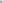 Zhotovitel:ČEVAK a.s., Severní 8/2264, 370 10 České Budějovice		Číslo zakázkySpolečnost je zapsána v obchodním rejstříku oddíl B, vložka 657, 	   4311008S00689ČEVAK u Krajského soudu v Českých Budějovicích		       Evidenční číslo ZIS:tel.: 844 844 870 , fax: 387 761 225, e-mail: info@cevak.cz lČ: 60849657 DIČ: CZ6084965702 - OBJEDNÁVKAPopis objednané práce: 	Ostatní provozní činnosti leden 2018Objednatel (vlastník dotčeného pozemku nebo stavby):Adresa pro doručení faktury: (vyplňte pouze v případě, že se adresa liší od adresy objednatele) Jméno a příjmení (firma):Souhlasím s tírm že konečnou cenu za objednané práce stanoví zhotovitel podle skutečného provedení dle Ceníku prací a výkonů CEVAK a.s. platného v den jejich dokončení.Prohlašuji:Na dotčeném pozemku jsem oprávněn předmětnou práci uskutečnit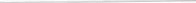 Provedení objednaných prací splňuje podmínky pro uplatnění snížené sazby DPH (podle zákona č. 235/2004 Sb.)	Ano, splňuje	Ne, nesplňujeProvedení objednaných prací souvisí výhradně nebo částečně s mou ekonomickou činností podléhá režimu přenesené daňové povinnosti (vyplňuje pouze plátce DPH)	Ano, souvisí	Ne, nesouvisíV případě, že výše uvedená prohlášení budou nepravdivá, budu hradit škodu z toho plynoucí.Poznámky:K převzetí zhotovené práce zmocňuji:Jméno a příjmení (firma):Objednávám výše uvedené práce a souhlasím se zpracováním mých osobních údajů za účelem plnění smlouvy o dílo a potvrzuji, že všechny mnou uvedené údaje jsou pravdivé.dne....				       Ing. Miroslav Kajan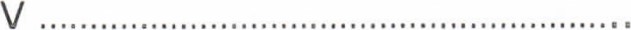 Jméno a příjmení /hůlkovým písmem/ a podpis objednatele	FORMULÁŘ 02 - OBJEDNÁVKA	REVIZE 5.9.2013a.s., Severní 8/2264, 370 10 české Budějovice	Číslo zakázky:Zhotovitel:ČEVAK a.s., Severní 8/2264, 370 10 České Budějovice		Číslo zakázkySpolečnost je zapsána v obchodním rejstříku oddíl B, vložka 657, 	   4311008S00689ČEVAK u Krajského soudu v Českých Budějovicích		       Evidenční číslo ZIS:tel.: 844 844 870 , fax: 387 761 225, e-mail: info@cevak.cz lČ: 60849657 DIČ: CZ60849657Práci provedl: stř. Třeboň 11 - ZAKÁZKOVÝ LISTPOPIS PROVEDENÉ PRÁCE:Ostatní provozní činnosti leden 2018FAKTURACE VODOMĚRUTyp vodoměru: .Číslo vodoměru: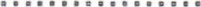 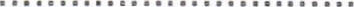 Vodoměr fakturovat:/zakřížkovat a doplnit/a Objednateli	O Městu/Obcia Investorovi ZTV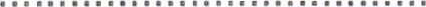 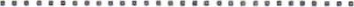 VÝKAZ SPOTŘEBOVANÉHO MATERIÁLU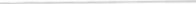 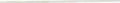 VOZIDLO	FORMULÁŘ 11 - ZAKÁZKOVÝ LIST	REVIZE 20.6. 2012Ostatní provozní činnosti leden 2018 / 4311008S00689/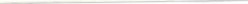 Cena celkem : 89.951,78 Kč bez DPHJméno a příjmení (firma):Adresa (ulice, č.p., obec, PSČ):Datum nar./ IČ : 28136853Městská Vodohospodářská s.r.o.Jméno a příjmení (firma):Adresa (ulice, č.p., obec, PSČ):Datum nar./ IČ : 28136853Palackého nám. 46/11, 379 01 TřeboňJméno a příjmení (firma):Adresa (ulice, č.p., obec, PSČ):Datum nar./ IČ : 28136853DIČ (plátce DPH) CZ 28136853Tel.:Adresa (ulice, č.p., obec, PSČ):Přesná adresa dotčeného objektu:Obec:Ulice: nám.Č.p./č.eČást obce:Kat. území:Č. parcelní:SKLADOVE CISLODRUH MATERIALUKSZa ostatní provozní činnosti za měsíc leden 2018 fakturujemecelkem:	89.951,78 Kč bez DPHTyp a RZ:Ujeté km kmSazba:Kč/kmTyp a RZ:VÝKAZ PRÁCEUjeté km kmSazba:Kč/kmPráce montéra:hod, sazba:	Kč/hodCelkem:hod.Práce montéra:POZNÁMKYhod. sazba:	Kč/hCelkem:hod.NázevMěrnájednotkaPočetCena za jed. bez DPHCena bez DPHmat.výd.č. 431001800169kpl1755,10 Kč755,10 Kčmat.výd.č.431001800171kpl1363,75 Kč363,75 Kčzavíráni vodyhod2380,00 Kč760,00 Kč13.1. DaskabétpFip1. SO-NE 50%hod2190,00 Kč380,00 KčFord Tranzitkm3020,00 Kč600,OO Kččištěni kanalizace St. Hlínahod1,5380,00 Kč570,OO Kč24.1.přípl. Za přesčas 25%hod1,595,00 Kč142,50 KčFord Tranzitkm2020,00 Kč400,00 KčCombi vůz Scaniakpl13 200,00 Kč3 200,00 KčCombi vůzkpl115 333,74 Kč15 333,74 Kč25.1.Combi vůzkpl19 112,74 Kč9 112,74 Kč26.1.oprava čerpadlakpl145 382,45 Kč45 382,45 Kčprohlídka čerpadelkpl13 921,50 Kč3 921,50 Kčtechnické činnosthod15550,OO Kč8 250,00 KčVW Caddykm5215,OO Kč780,00 KčCelkem89 951,78 Kč